SECTION 2:  OCCUPATIONAL/SPECIALISATION/PART-QUALIFICATION/SKILLS PROGRAMME PROFILE2.1 Purpose:The purpose of this occupation is to prepare as learner to function as a Power Generation Operations Manager.A Power Generation Operations Manager plans, directs, coordinates, communicates, manage all operational activities and resources to ensure plant availability.  Participates in the formulation, and/or review the legislative, regulatory and policy and industry quality standards frameworks applicable to power generation operations. Develops and manages the implementation of organisational strategy, internal operating policies and procedures of power generation operations processes.2.2 Tasks:2.3 Occupational Task Details:2.3.1 Task 1 Participate in the formulation of the organisational strategy, policy, standards, procedures, and regulations providing specialist advice in implementation plans, NQF Level 8 (a) Unique Product or Service:Plausible inputs to strategy, policy, regulations, standards and procedures formulation processesCreative responses to problems and issuesContinued, sustainable and safe operation of the power generation plantCompliant organisation with health, safety and environmental legislative, regulatory and quality standards (b) Responsibilities:Critically review and synthesise information to contribute inputs in the formulation of organisational strategy, policy, standards, procedures, and regulations, NQF Level 8Review and monitor power generation operations processes for improvement purposes, NQF Level 8Formulate operational strategy, internal policies and procedures for power generation operations management in compliance with legislative, regulatory and standards frameworks including health and safety requirements, NQF Level 8(c) Contexts:Stakeholder engagement processes, NQF Level 52.3.2 Task 2 Communicate and collaborate with sanitation project stakeholders on sanitation-related health and hygiene activities at sanitation project level, NQF Level 5(a) Unique Product or Service:A copy of a Sanitation Project Facilitation PlanStakeholders’ database(b) Responsibilities:Prepare and compile orientation and training materials for sanitation project facilitation, NQF Level 5Promote and facilitate stakeholder engagement, NQF Level 5Facilitate the implementation of a sanitation project, NQF Level 5 (c) Contexts:Stakeholder engagement processes, NQF Level 52.3.3 Task 3 Evaluate and monitor sanitation implementation to ensure contract compliance requirements, NQF Level 5(a) Unique Product or Service:High performance and productive workforceCost-effective power generation plant operationsQuality and compliant of raw materials for power generation (b) Responsibilities:Review and control resources (human, finance/capital and raw materials) for smooth power generation plant operations, NQF Level 8Direct and coordinate employee work activities to ensure that plant processes, policies, regulations and standard operating procedures are followed, NQF Level 8Plan and participate in the recruitment and training of employees, NQF Level 7Manage administrative activities and ensure the implementation of Key Performance Indicators (KPIs) are met, NQF Level 8(c) Contexts:Leadership and management of (human and financial resources) effectivess and productivity processes, NQF Level 82.3.4 Task 4 Evaluate and monitor the implementation of sanitation project activities, NQF 6(a) Unique Product or Service:A report on Water, Sanitation and Hygiene (WSH) project promotion and facilitation activities(b) Responsibilities:Implement the approved quality management system for a sanitation improvement projects, NQF Level 6Record and report on sanitation project implementation, NQF Level 5 (c) Contexts:Quality management system implementation processes, NQF Level 62.3.5 Task 5Oversee the operations of a power generation plant from coordination to overall production NQF Level 8Product and ServiceHighly productive power gerneration processes(b) Occupational ResponsibilitiesCompliant Quality Management Process for power generation processPlan and direct plant operations for improved performance, NQF Level 8Direct and monitor the operations of a power generation plant from coordination to overall production to meet the demand, NQF Level 8Coordinate and control all production elements of a plant to ensure maximum productivity, NQF Level 8(c) Occupational ContextsOverall plant operations management processes, NQF Level 82.3.6 Task 6 Examine and manage quality assurance and quality processes and compliance requirements, NQF Level 7Products or ServicesCompliant power generation operations Relevant supportive documentation for quality assuranceOccupational ResponsibilitiesEvaluate and the effectiveness and implementation of the quality standards on power generation operations, NQF Level 7Oversee the application of safe work and enforcement of safety, health, environmental and quality standards in the workplace, NQF Level 7Review risk assessment reports and identify risks impacting negatively on the power generation operations and mechanisms to close the identified risks and gaps, NQF Level 7Provide inputs to the risk management process power generation plant, NQF Level 6 Investigate and report health and safety non-compliances and take corrective action, NQF Level 7Quality assurance and control control management processes, NQF Level 72.3.4 Examine and manage quality assurance and quality processes and compliance requirements, NQF Level 7Products or ServicesCompliant power generation operations Relevant supportive documentation for quality assuranceOccupational ResponsibilitiesEvaluate and the effectiveness and implementation of the quality standards on power generation operations, NQF Level 7Oversee the application of safe work and enforcement of safety, health, environmental and quality standards in the workplace, NQF Level 7Review risk assessment reports and identify risks impacting negatively on the power generation operations and mechanisms to close the identified risks and gaps, NQF Level 7Provide inputs to the risk management process power generation plant, NQF Level 6Investigate and report health and safety non-compliances and take corrective action, NQF Level 7ContextContract management processes, NQF Level 8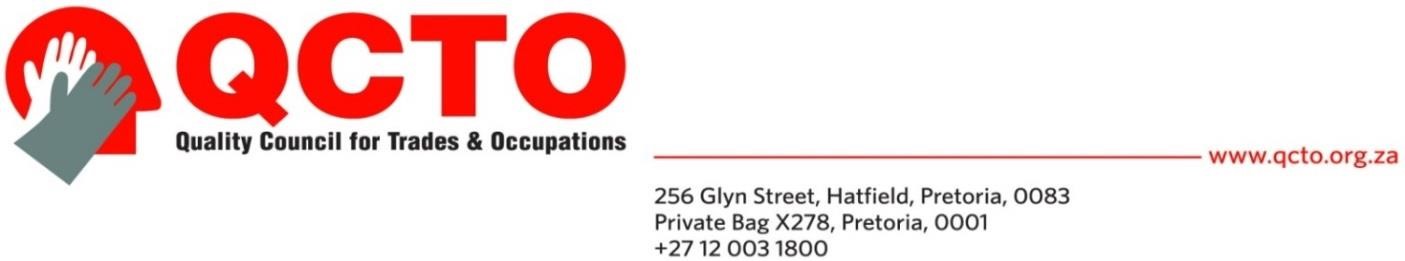 OCCUPATIONAL QUALIFICATION/PART-QUALIFICATION/SKILLS PROGRAMMECURRICULUM DOCUMENT TEMPLATE IN LINE WITH THE OQSF POLICY (2021) OCCUPATIONAL QUALIFICATION TYPE (NOMENCLATURE)OCCUPATIONAL QUALIFICATION/PART-QUALIFICATION/SKILLS PROGRAMMECURRICULUM DOCUMENT TEMPLATE IN LINE WITH THE OQSF POLICY (2021) OCCUPATIONAL QUALIFICATION TYPE (NOMENCLATURE)OCCUPATIONAL QUALIFICATION/PART-QUALIFICATION/SKILLS PROGRAMMECURRICULUM DOCUMENT TEMPLATE IN LINE WITH THE OQSF POLICY (2021) OCCUPATIONAL QUALIFICATION TYPE (NOMENCLATURE)OCCUPATIONAL QUALIFICATION/PART-QUALIFICATION/SKILLS PROGRAMMECURRICULUM DOCUMENT TEMPLATE IN LINE WITH THE OQSF POLICY (2021) OCCUPATIONAL QUALIFICATION TYPE (NOMENCLATURE)OCCUPATIONAL QUALIFICATION/PART-QUALIFICATION/SKILLS PROGRAMMECURRICULUM DOCUMENT TEMPLATE IN LINE WITH THE OQSF POLICY (2021) OCCUPATIONAL QUALIFICATION TYPE (NOMENCLATURE)OCCUPATIONAL QUALIFICATION/PART-QUALIFICATION/SKILLS PROGRAMMECURRICULUM DOCUMENT TEMPLATE IN LINE WITH THE OQSF POLICY (2021) OCCUPATIONAL QUALIFICATION TYPE (NOMENCLATURE)OCCUPATIONAL QUALIFICATION/PART-QUALIFICATION/SKILLS PROGRAMMECURRICULUM DOCUMENT TEMPLATE IN LINE WITH THE OQSF POLICY (2021) OCCUPATIONAL QUALIFICATION TYPE (NOMENCLATURE)QUALIFICATION/PART- QUALIFICATION/SKILLS PROGRAMME TYPE(NOMENCLATURE)TITLE (DESCRIPTOR)TITLE (DESCRIPTOR)NQF LEVELNQF LEVELCREDITSQualificationSpecialised Occupational DiplomaPower Generations Operations ManagerPower Generations Operations Manager88CURRICULUM CODE 132105-000-00-00132105-000-00-00132105-000-00-00132105-000-00-00132105-000-00-00132105-000-00-00PARTNER DETAILSORGANISATIONNAMEWEBSITE ADDRESS TELEPHONE NUMBER TELEPHONE NUMBER LOGOLOGOQUALITY PARTNER - DEVELOPMENTEWSETAwww.ewseta.org.za01127447000112744700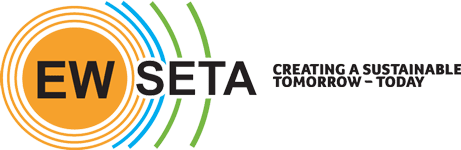 QUALITY PARTNER – ASSESSMENTEWSETAwww.ewseta.org.za01127447000112744700DESIGNATIONNAME AND SURNAMESIGNATUREDATESUBJECT MATTER EXPERT (SME)Kedibone MatampiQUALITY PARTNER REPRESENTATIVEPetronella NgubeniTASKLINKS TO ELOTask 1:  Participate in the formulation of the organisational strategy, policy, standards, procedures, and regulations providing specialist advice in implementation plans, NQF Level 8ELO 1: Evaluate and provide specialist advise on the formulation of strategy, policies and standard operating procedures for power generation for optimal plant performance (25%)Relevant strategy, policies, processes and procedures for the power generation plant are formulated and or reviewed  Implementation and compliance to legislative, regulatory, organisations strategy, policies, processes and procedures on the plant work activities are monitored and evaluatedRelevant information and/or data is sourced from credible sources from approved platforms that presents best practice on plant operations processesOperating systems are evaluated and managed for compliance with legislative and operating requirementsSafe work practices to maximise safety, health and quality in the workplace are monitored to ensure compliance with safety, health, environmental and quality (SHEQ) legislative and standards requirements for quality assurance Task 2: Lead and manage resources to ensure effectiveness and optimal performance, NQF Level 8ELO 2: Review, plan, approve/authorise and resources for power generation plant operations (20%)Financial management principles, procedures and processes are applied in managing finances for power generation plant operations Sufficient inventory of raw materials supplied is verified and confirmed in line with specifications to ensure that they meet the production plan Overall efficacy of plant operations is evident in terms of cost reduction, process time and process improvementA workforce plan including a succession plan are developed and implemented to ensure sufficient and competent staff complementTraining needs are established and a training plan is developed and implementedEffectiveness of employees is monitored and managedCriteria for the selection or approval the selection of employees is implementedPerformance management system is implemented aligned to the overall organisational strategic objectivesTask 3: Oversee the operations of a power generation plant from coordination to overall production, NQF Level 8ELO 3: Manage overall efficiency and effectiveness of the power generation plant operations (40%)  All plant parameters are monitored, controlled, reported and managed for power generation plant optimal productivity Potential hazards, risks or problems impacting negatively on the plant are identified and rectifiedDeviations in the operating system are identified and evaluated to take corrective actionsEnvironmental management legislative requirements are complied with in all power generation operationsUtilisation of relevant documentation are evaluated to ensure compliance with the set operating standardsCommissioning of power generation plant is approved in accordance with the commissioning programmeA report is compiled reflecting the identified problems/issues and recommendations or corrective action taken for continuous improvement Task 4:  Examine and manage quality assurance and quality processes and compliance requirements, NQF Level 7ELO 4: Analyse and review power generation operations documentation and processes (15%) Power generation operations comply with organisational quality management system (QMS)Performance of power generation plant is evaluated and reported Operating related plant incident / accident investigations are directed for reporting proposesDirection is given to ensure that controls are adjusted correctly to regulate the flow of electricity